Государственное бюджетное общеобразовательное учреждение Свердловской области «Черноусовская школа-интернат, реализующая адаптированные основные общеобразовательные программы»2020 годПоказатели основной деятельности:14) «Организация и (или) проведение городских и районных олимпиад, конкурсов, проектов. фестивалей, выставок с участием обучающихся (воспитанников) учреждения»   -I-В марте 2020г. сотрудниками ГБОУ СО «Черноусовская школа-интернат» совместно с ГАУ «КЦСОН «Забота Белоярского района» было организовано проведение 1-го территориального этапа Областного фестиваля детского творчества «Созвездие» (очная форма)Конкурс был направлен:- на интеграцию в общество детей – сирот и детей, оставшихся без попечения родителей (далее – дети – сироты), - на развитие самостоятельного творческого мышления и коммуникативных навыков участников,- призван способствовать социализации детей – сирот, развитию семейных форм воспитания детей – сирот,- на выявление, развитие и поддержку одаренных детей в области творчества.Место проведения конкурса: ГБОУ СО «Черноусовская школа – интернат» Адрес: 624044 Свердловская область, Белоярский район, село Черноусово, ул. Светлая, 1.В конкурсе приняли участие 18 детей с умственной отсталостью, как имеющие родителей, так и оставшиеся без попечения родителей, проживающие на территории Белоярского района.Победители конкурса получили право дальнейшего участия на более высоком (региональном) уровне фестиваля «Созвездие» по трём номинациям: оригинальный жанрвокалхореография-II -В рамках налаживания взаимодействия организации для детей-сирот и детей, оставшихся без попечения родителей, с другими образовательными организациями, находящимися на территории муниципального образования (школы, детский сад), а так же с некоммерческими общественными организациями, отдельными гражданами добровольцами (волонтерами) в целях реализации мероприятий, направленных на профилактику социального сиротства и совершенствование организации деятельности по воспитанию, обучению и обеспечению сопровождения детей, подготовке к самостоятельной жизни и оказанию детям и выпускникам организаций для детей-сирот и детей, оставшихся без попечения родителей, юридической помощи в порядке, установленном законодательством Российской Федерации  в 2017 г. разработан и утверждён директором бессрочный проект «Дни дружбы», одобренный Министерством образования и молодёжной политики Свердловской области.  руководитель: Агалакова Светлана Викторовна – учитель музыки и педагог - организатор, Участники проекта:- воспитанники Черноусовской школы – интернат;- обучающиеся МБОУ СОШ № 19 с. Черноусово- обучающиеся МБОУ СОШ № 7 с. Большебрусянское- воспитанники МБУ ДОУ № 9 д/с «Улыбка»-социальные партнёры- Черноусовская Сельская Управа- Казаки хутора «Черноусовский»Мероприятия проводятся на территории сельской управы Черноусово, а так – же в выше указанных ОУ.Участники проекта объединяют усилия для проведения мероприятий, рекомендованных Министерством общего и профессионального образования Свердловской области («Кросс нации», «Велопробег», «Лыжня России», «10 000 добрых дел», «День защиты детей» и т.д.)С целью творческого воспитания участники проекта:воспитанники и обучающиеся указанных школ и детского сада в течение всего года:- обмениваются визитами, готовят друг для друга праздничные концерты ко всем крупным праздничным мероприятиям: Новый год, Рождество, 23 февраля, 8 марта, 9 Мая, День защиты детей, 1 Сентября- изготавливают друг для друга сувениры своими руками- участвуют в совместных выставках и ярмарках- участвуют в различных творческих конкурсахКонкурсы на Новый год  «Новогодних масок», «На лучшую новогоднюю игрушку», «Новогодний костюм», «Рисунки о зиме»Конкурсы на Масленицу «Самый большой блин», «Самая высокая стопка», «Самое оригинальное представление угощения» 17 чел.Конкурс открыток для ветеранов школы к 8 МартаКонкурс открыток для ветеранов ВОВ и рисунков на 9 МаяКонкурс “Таланты нашего села”С целью патриотического воспитания участники проекта:- педагоги и воспитанники проводят краеведческие исследования, посещают ветеранов, проводят беседы. Оформлены альбомы и презентации с исследованием биографии каждого ветерана. - готовят подарки и сувениры ветеранам ко всем значимым праздникам- оказывают волонтёрскую помощь ветеранам: копают огород, производят уборку, пилят и складывают дрова, другую посильную помощь.С целью формирования ЗОЖ участники проекта:- участвуют в совместных спортивных мероприятиях- участвуют в мероприятиях, возглавляемых казаками хутора «Черноусовский»В рамках проекта «Дни дружбы» в 2020 г. (до объявления пандемии) было организовано и проведено несколько мероприятий. Часть из них проходила на территории ЧШИ (приглашались гости), часть на территории Сельской Управы. Информация о мероприятиях на сайте школы, разделДиректор ________________О.С.ПеринаТерриториальный (районный) фестиваль «Созвездие»- Инф. письмо Правительства СО по организации в 2020 территориального фестиваля «Созвездие»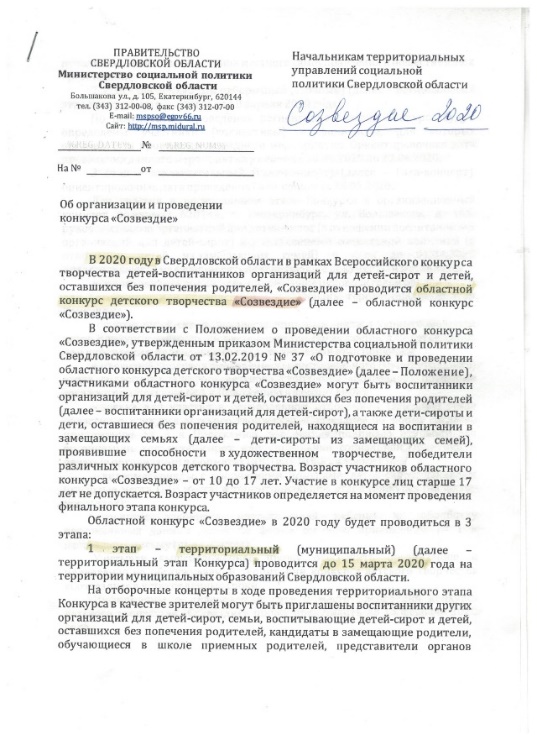 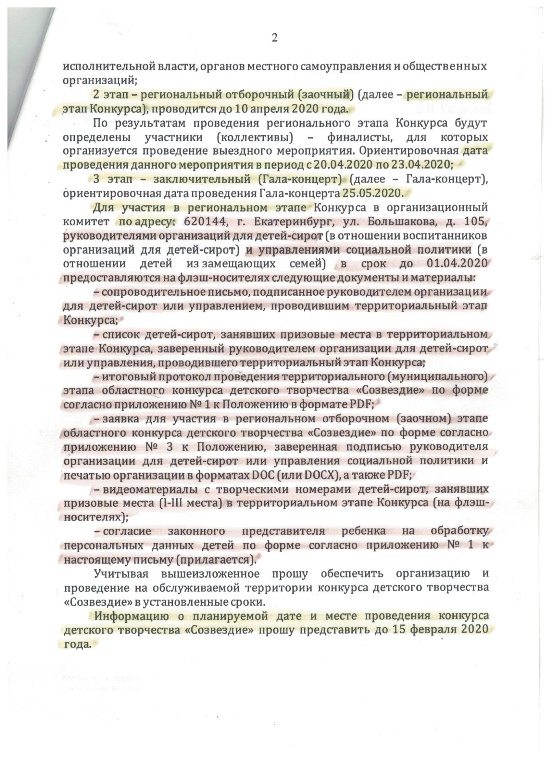 - Положение МинОбр «Созвездие»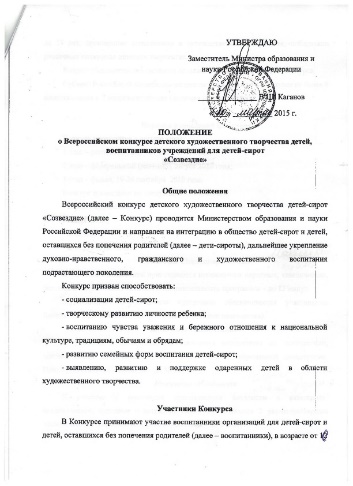 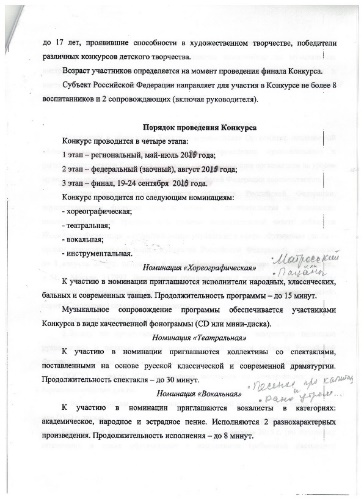 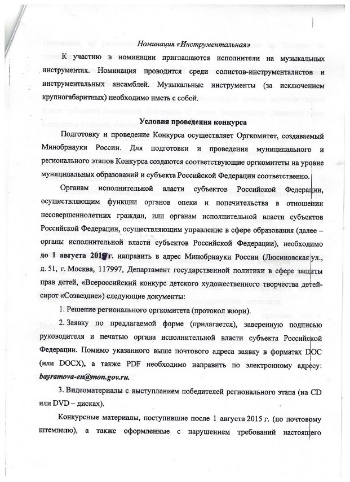 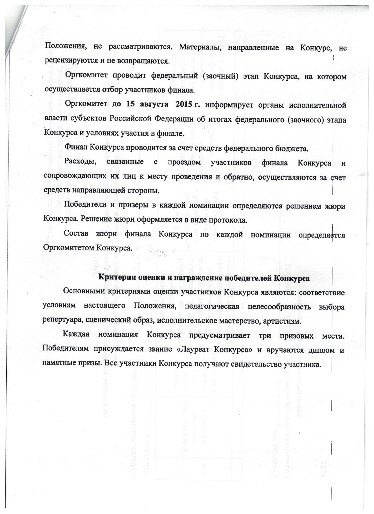 - Положение ЧШИ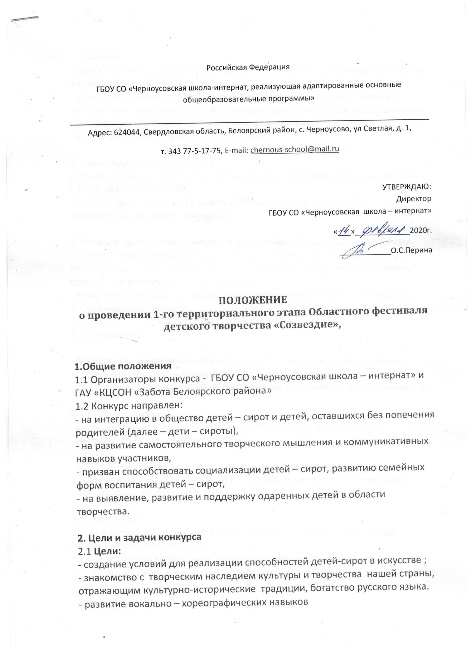 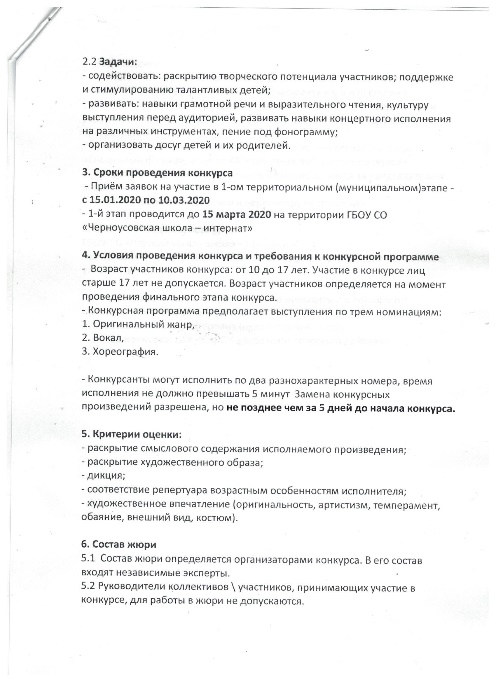 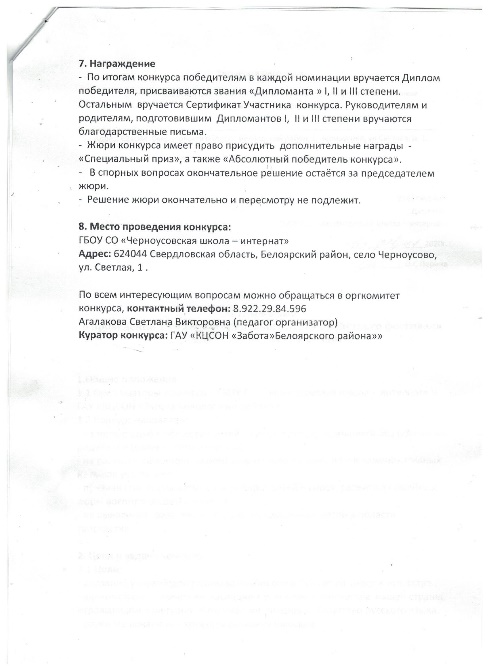 Проект «Дни Дружбы»        - Положение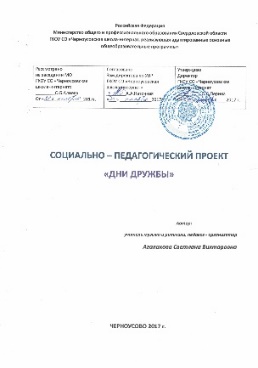 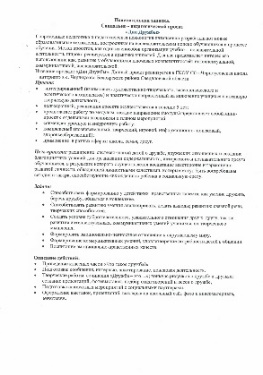 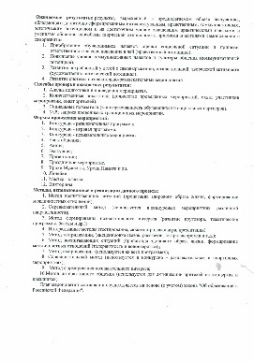 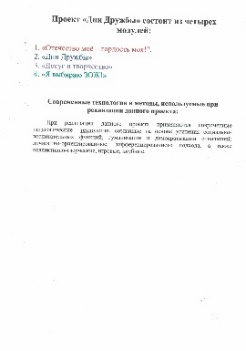 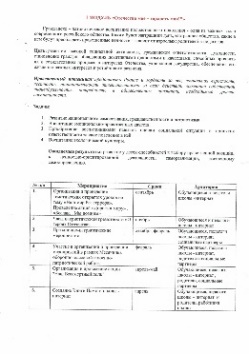 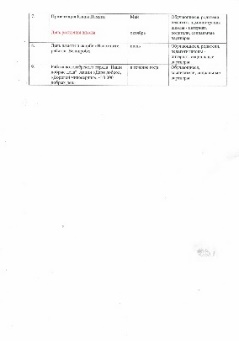 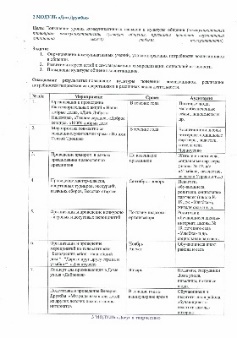 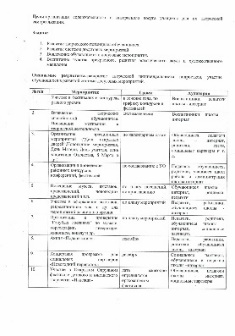 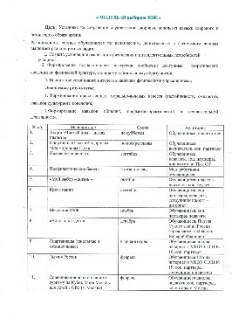 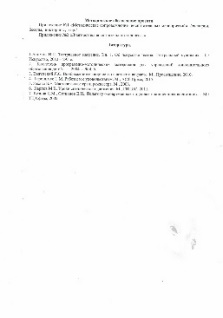 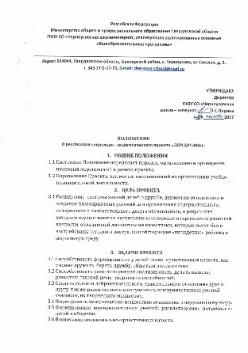 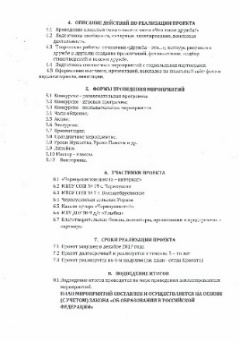 - Приказы по выходам детей на мероприятия, организованные за пределами школы совместно с участниками проекта Дни Дружбы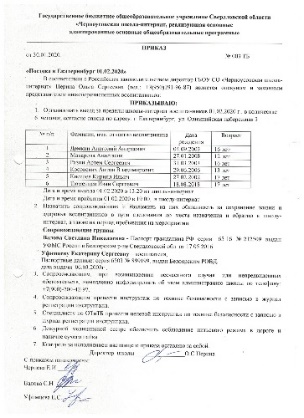 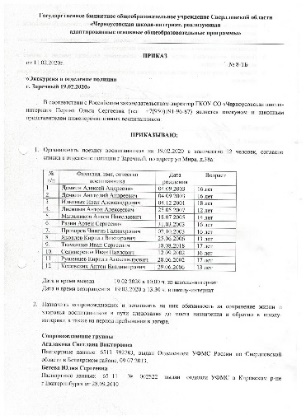 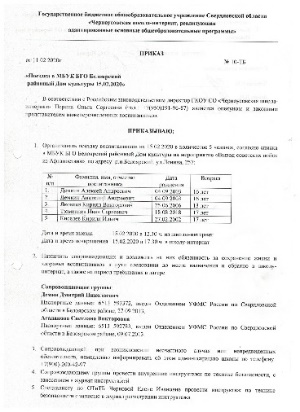 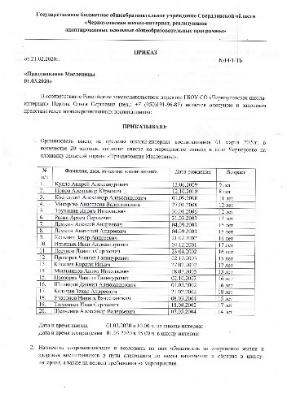 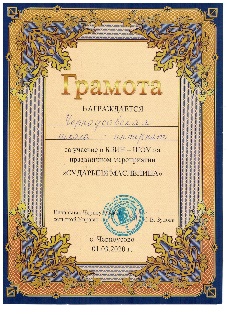 Значение показателя К13Наличие даОтсутствиедатанаименованиеучастникиОсвещение информации Январь-мартВолонтёрская деятельностьАкции:«Дорогой милосердия»«10 000 добрых дел»Рекомендовано Мин.ОбрПедагоги и воспитанники Черноусовской школы – интерната, представители сельской Управы, жители села«МЕРОПРИЯТИЯ», chernous-school.ruянварь“Лыжня России”-Всероссийская массовая лыжная гонка Рекомендовано Мин.Обр.Педагоги и воспитанники Черноусовской школы – интерната, Педагоги и обучающиеся МБОУ СОШ №19, представители сельской Управы, жители селаchernous-school.ru21.02.20Дни дружбыДень защитника Отечества-военно-спортивная игра «Зарница» Педагоги и воспитанники Черноусовской школы – интерната, военнослужащие в/ч п. Уральский, глава Белоярского ГОchernous-school.ru01.03.20МасленицаВыставка поделокВыставка блиновЯрмаркаПедагоги и воспитанники Черноусовской школы – интерната, Педагоги и обучающиеся МБОУ СОШ №19, педагоги и воспитанники ДОУ «Улыбка», представители сельской Управы, жители селаchernous-school.ru